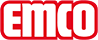 emco Bauemco MARSCHALL Premium Large con inserción MAXIMUS 512 PSL Maximus Image + DesignModelo512 PSL Maximus Image + DesignCarganormal a intensaPerfil portadorPerfiles reforzados de aluminio rígido con aislamiento acústico interior PremiumColor de perfil portante"Aluminio estándar. Pinturas eloxales con suplemento de precio: EV3 oro, C33 bronce medio, C35 negro o acero inoxidable C31.Altura aprox. (mm)12Nota sobre la cuantíaLa altura real de la inserción puede deberse que la capa de aprovechamiento sea aprox. 2-3 mm más alta.Superficie de tránsitoEncastrado, las inserciones robustas MAXIMUS con certififcación de calidad Bfl-S1 (son recubrimientos clean-off compuestos de filamentos especiales de poliamida 100%)Distancia entre perfiles estándar (mm) aprox.5 , distanciador de gomaSistemas automáticos de puertasDistancia entre perfiles opcional también de 3 mm para puertas giratorias de acuerdo con DIN 16005Antirresbalantepropiedad antirresbalante R 12 de acuerdo con DIN 51130ColoresI350 gris azuladoI80 burdeosI260 marrónI380 gris oscuroI210 verde oscuroI120 moradoI30 amarillo naranjaI20 amarilloI420 oroI270 grafitoI340 beige agrisadoI370 grisI250 verdeI170 azul claroI360 gris claroI440 verde claroI90 rojo claroI100 cerezaI430 salmónI230 verde hojaI290 azul luminosoI110 lilaI140 magentaI200 azul marinoI330 castañoI220 mentaI40 naranjaI70 rojo óxidoI180 petróleoI150 melocotónI310 pardo corzoI60 rojoI160 azul royalI320 arenaI240 verde cañaI390 negroI300 plataI190 esmeraldaI280 azul aceroI410 gris aceroI450 atardecerI50 terracottaI130 uvaI400 blanco*I10 limónColores especialesseleccionable entre 32 y 45 colores.Reacción al fuegoClastificación ignífuga para el conjunto del sistema de alfombra según la norma EN 13501UniónCable de acero inoxidable con revestimiento de plásticoGarantía5 años de garantíaLas condiciones de la garantía se pueden consultar en:Instalación certificada según TÜV PROFiCERT- product Interior (Standard).Clasificación francesa VOCLEEDv4 (outside North America)BREAM Exemplary LevelReglamento belga VOCAgBBMVV TB anexo 8,9 / ABGMaterial acumulado100 % PA 6.6 (Poliamida)clase de exigenciaAdecuado para el objeto 33Resistencia al color frente a la luz ISO 105 BO2buena 5 - -6ResistenciadelcoloralafricciónISO105 X 12buena 5Resistencia al gua ISO 105 E01buena 5Reducción bacteriana ECHE ASTIM-e214929,4 %Reducción bacteriana Staphylococcus Aureus ASTM-e214916,7 %Reducción bacteriana Klebsiella Pneumoniae ASTM-e214968,2 %DimensionesAncho de alfombra:……….mm (longitud de barra)Fondo de alfombra:……mm (dirección de movimiento)Contactoemco Spain · Ctra de Cornellá, 147 - 149 Cityparc Atenas 2º; 2ª · 08940 Cornellá de Llobregat (Barcelona) · Teléfono: 93 241 14 25 · Fax: 93 241 14 26 · Mail: info.es@emco.de · www.emco-bau.com